推 荐 酒 店 信 息酒店实景照片深圳华侨城洲际大酒店InterContinental Shenzhen地址：深圳市南山区华侨城深南大道9009号 ，地铁罗宝线华侨城站C出口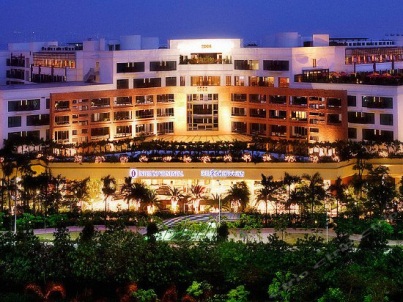 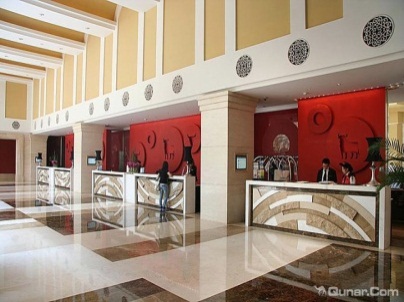 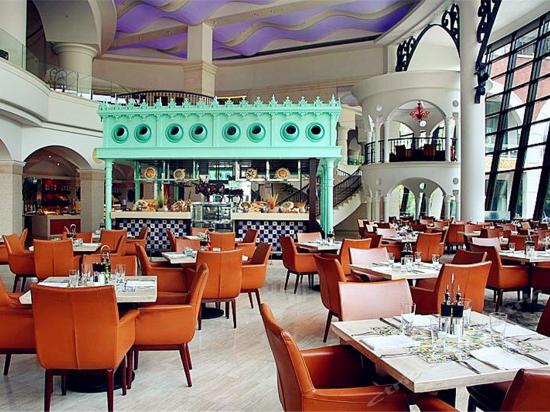 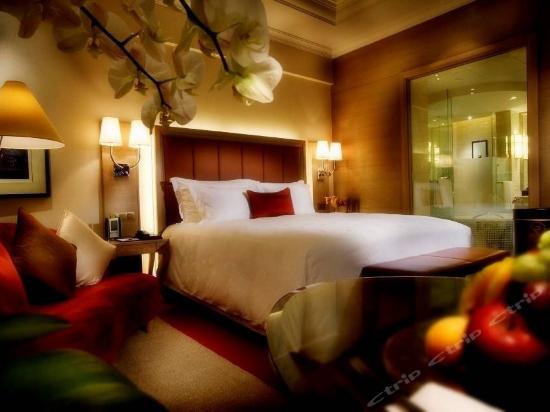 外观                        大堂                       餐厅                         客房深圳海景嘉途酒店Seaview Gleetour Hotel Shenzhen	地址：深圳市南山区华侨城光侨街3-5号 ，地铁罗宝线华侨城站A出口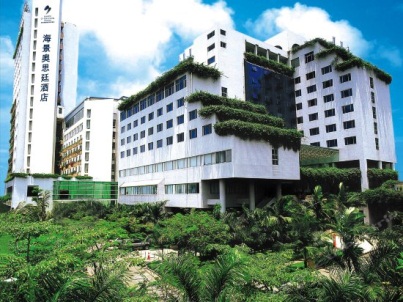 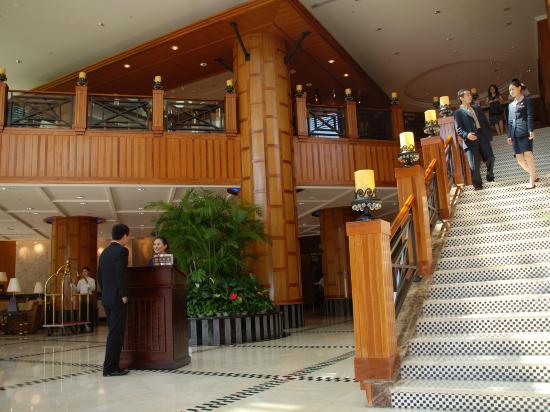 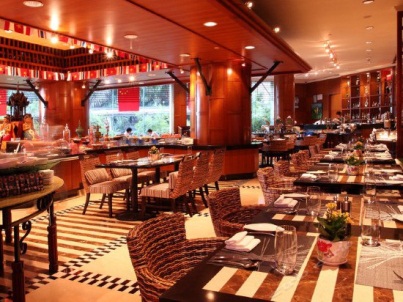 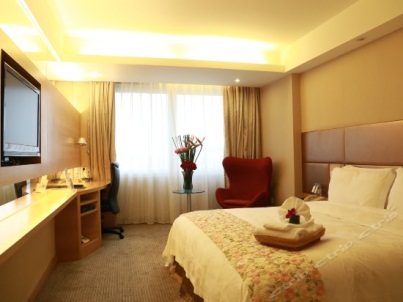 外观                        大堂                       餐厅                         客房城市客栈（深圳锦绣中华店）City Inn (Xinqiao Shenzhen)地址：深圳市南山区华侨城新侨大厦，地铁罗宝线华侨城站A出口50米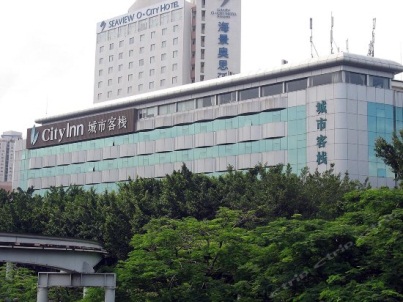 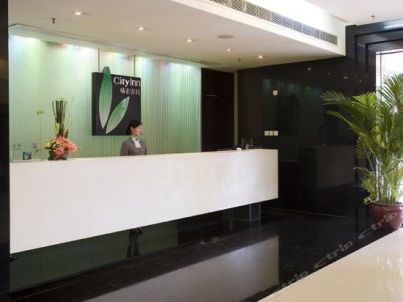 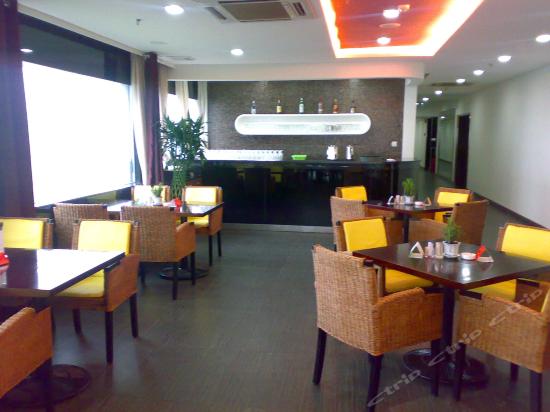 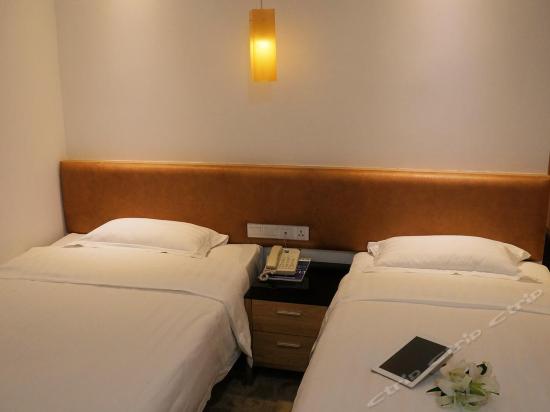 外观                        大堂                       餐厅                         客房如需预订房间，请填写下页订房表并回传我处，我们会尽快为您安排及确认。酒店订房表酒店名称及星级房型优惠房价与会场之间距离，及备注深圳华侨城洲际大酒店（洲际酒店集团管理）★★★★★豪华间(大床/双床)1065元 大会举办场地酒店；送壹份中西自助早餐；免费宽带和WIFI上网；含服务费。深圳海景嘉途酒店原：海景奥思廷酒店（华侨城集团旗下主题商务酒店）★★★★高级大床间660元含单早0.3公里；步行5分钟到会场；送中西自助早餐；免费宽带和WIFI上网；含服务费。深圳海景嘉途酒店原：海景奥思廷酒店（华侨城集团旗下主题商务酒店）★★★★豪华双床间790元含双早0.3公里；步行5分钟到会场；送中西自助早餐；免费宽带和WIFI上网；含服务费。城市客栈（深圳锦绣中华店）（新装修，2018年2月开业）★★★标准间(大床/双床)暂定390元0.3公里；步行5分钟到会场；送双份自助早餐；免费宽带和WIFI上网；含服务费。公司名称电话电话电话客人姓名传真传真传真邮箱地址指定酒店:□ 深圳华侨城洲际大酒店□ 深圳华侨城洲际大酒店□ 深圳华侨城洲际大酒店□ 深圳华侨城洲际大酒店□ 深圳华侨城洲际大酒店□ 深圳华侨城洲际大酒店□ 深圳华侨城洲际大酒店□ 深圳华侨城洲际大酒店□ 深圳华侨城洲际大酒店□ 深圳华侨城洲际大酒店□ 深圳华侨城洲际大酒店□ 深圳华侨城洲际大酒店指定酒店:□ 深圳海景嘉途酒店□ 深圳海景嘉途酒店□ 深圳海景嘉途酒店□ 深圳海景嘉途酒店□ 深圳海景嘉途酒店□ 深圳海景嘉途酒店□ 深圳海景嘉途酒店□ 深圳海景嘉途酒店□ 深圳海景嘉途酒店□ 深圳海景嘉途酒店□ 深圳海景嘉途酒店□ 深圳海景嘉途酒店指定酒店:□ 城市客栈（深圳锦绣中华店）□ 城市客栈（深圳锦绣中华店）□ 城市客栈（深圳锦绣中华店）□ 城市客栈（深圳锦绣中华店）□ 城市客栈（深圳锦绣中华店）□ 城市客栈（深圳锦绣中华店）□ 城市客栈（深圳锦绣中华店）□ 城市客栈（深圳锦绣中华店）□ 城市客栈（深圳锦绣中华店）□ 城市客栈（深圳锦绣中华店）□ 城市客栈（深圳锦绣中华店）□ 城市客栈（深圳锦绣中华店）房间数量:房型到店日期到店日期月    日月    日月    日离店日期离店日期月    日其他要求:信用卡类型:□Visa卡    □Master卡    □AmEx卡    □JCB卡    □Diners卡□Visa卡    □Master卡    □AmEx卡    □JCB卡    □Diners卡□Visa卡    □Master卡    □AmEx卡    □JCB卡    □Diners卡□Visa卡    □Master卡    □AmEx卡    □JCB卡    □Diners卡□Visa卡    □Master卡    □AmEx卡    □JCB卡    □Diners卡□Visa卡    □Master卡    □AmEx卡    □JCB卡    □Diners卡□Visa卡    □Master卡    □AmEx卡    □JCB卡    □Diners卡□Visa卡    □Master卡    □AmEx卡    □JCB卡    □Diners卡□Visa卡    □Master卡    □AmEx卡    □JCB卡    □Diners卡□Visa卡    □Master卡    □AmEx卡    □JCB卡    □Diners卡□Visa卡    □Master卡    □AmEx卡    □JCB卡    □Diners卡□Visa卡    □Master卡    □AmEx卡    □JCB卡    □Diners卡信用卡号码:有效期有效期签名签名备注：1. 因大会期间住房紧张，酒店建议客人提供信用卡信息以担保订房。2. 如取消预订，请在入住前10天通知我公司，以免给酒店造成不必要的空房损失。备注：1. 因大会期间住房紧张，酒店建议客人提供信用卡信息以担保订房。2. 如取消预订，请在入住前10天通知我公司，以免给酒店造成不必要的空房损失。备注：1. 因大会期间住房紧张，酒店建议客人提供信用卡信息以担保订房。2. 如取消预订，请在入住前10天通知我公司，以免给酒店造成不必要的空房损失。备注：1. 因大会期间住房紧张，酒店建议客人提供信用卡信息以担保订房。2. 如取消预订，请在入住前10天通知我公司，以免给酒店造成不必要的空房损失。备注：1. 因大会期间住房紧张，酒店建议客人提供信用卡信息以担保订房。2. 如取消预订，请在入住前10天通知我公司，以免给酒店造成不必要的空房损失。备注：1. 因大会期间住房紧张，酒店建议客人提供信用卡信息以担保订房。2. 如取消预订，请在入住前10天通知我公司，以免给酒店造成不必要的空房损失。备注：1. 因大会期间住房紧张，酒店建议客人提供信用卡信息以担保订房。2. 如取消预订，请在入住前10天通知我公司，以免给酒店造成不必要的空房损失。备注：1. 因大会期间住房紧张，酒店建议客人提供信用卡信息以担保订房。2. 如取消预订，请在入住前10天通知我公司，以免给酒店造成不必要的空房损失。备注：1. 因大会期间住房紧张，酒店建议客人提供信用卡信息以担保订房。2. 如取消预订，请在入住前10天通知我公司，以免给酒店造成不必要的空房损失。备注：1. 因大会期间住房紧张，酒店建议客人提供信用卡信息以担保订房。2. 如取消预订，请在入住前10天通知我公司，以免给酒店造成不必要的空房损失。备注：1. 因大会期间住房紧张，酒店建议客人提供信用卡信息以担保订房。2. 如取消预订，请在入住前10天通知我公司，以免给酒店造成不必要的空房损失。备注：1. 因大会期间住房紧张，酒店建议客人提供信用卡信息以担保订房。2. 如取消预订，请在入住前10天通知我公司，以免给酒店造成不必要的空房损失。备注：1. 因大会期间住房紧张，酒店建议客人提供信用卡信息以担保订房。2. 如取消预订，请在入住前10天通知我公司，以免给酒店造成不必要的空房损失。请将此表填写完整后发送至:联系人: 张先生   叶小姐  电  话: 010 - 8422 9766  传  真: 010 - 8422 1266 电  邮: zhongcheng@263.net   预订情况会在48小时内给予回复，若逾期未回复，可直接电联张先生/叶小姐，感谢耐心等待请将此表填写完整后发送至:联系人: 张先生   叶小姐  电  话: 010 - 8422 9766  传  真: 010 - 8422 1266 电  邮: zhongcheng@263.net   预订情况会在48小时内给予回复，若逾期未回复，可直接电联张先生/叶小姐，感谢耐心等待请将此表填写完整后发送至:联系人: 张先生   叶小姐  电  话: 010 - 8422 9766  传  真: 010 - 8422 1266 电  邮: zhongcheng@263.net   预订情况会在48小时内给予回复，若逾期未回复，可直接电联张先生/叶小姐，感谢耐心等待请将此表填写完整后发送至:联系人: 张先生   叶小姐  电  话: 010 - 8422 9766  传  真: 010 - 8422 1266 电  邮: zhongcheng@263.net   预订情况会在48小时内给予回复，若逾期未回复，可直接电联张先生/叶小姐，感谢耐心等待请将此表填写完整后发送至:联系人: 张先生   叶小姐  电  话: 010 - 8422 9766  传  真: 010 - 8422 1266 电  邮: zhongcheng@263.net   预订情况会在48小时内给予回复，若逾期未回复，可直接电联张先生/叶小姐，感谢耐心等待请将此表填写完整后发送至:联系人: 张先生   叶小姐  电  话: 010 - 8422 9766  传  真: 010 - 8422 1266 电  邮: zhongcheng@263.net   预订情况会在48小时内给予回复，若逾期未回复，可直接电联张先生/叶小姐，感谢耐心等待请将此表填写完整后发送至:联系人: 张先生   叶小姐  电  话: 010 - 8422 9766  传  真: 010 - 8422 1266 电  邮: zhongcheng@263.net   预订情况会在48小时内给予回复，若逾期未回复，可直接电联张先生/叶小姐，感谢耐心等待请将此表填写完整后发送至:联系人: 张先生   叶小姐  电  话: 010 - 8422 9766  传  真: 010 - 8422 1266 电  邮: zhongcheng@263.net   预订情况会在48小时内给予回复，若逾期未回复，可直接电联张先生/叶小姐，感谢耐心等待请将此表填写完整后发送至:联系人: 张先生   叶小姐  电  话: 010 - 8422 9766  传  真: 010 - 8422 1266 电  邮: zhongcheng@263.net   预订情况会在48小时内给予回复，若逾期未回复，可直接电联张先生/叶小姐，感谢耐心等待请将此表填写完整后发送至:联系人: 张先生   叶小姐  电  话: 010 - 8422 9766  传  真: 010 - 8422 1266 电  邮: zhongcheng@263.net   预订情况会在48小时内给予回复，若逾期未回复，可直接电联张先生/叶小姐，感谢耐心等待请将此表填写完整后发送至:联系人: 张先生   叶小姐  电  话: 010 - 8422 9766  传  真: 010 - 8422 1266 电  邮: zhongcheng@263.net   预订情况会在48小时内给予回复，若逾期未回复，可直接电联张先生/叶小姐，感谢耐心等待请将此表填写完整后发送至:联系人: 张先生   叶小姐  电  话: 010 - 8422 9766  传  真: 010 - 8422 1266 电  邮: zhongcheng@263.net   预订情况会在48小时内给予回复，若逾期未回复，可直接电联张先生/叶小姐，感谢耐心等待请将此表填写完整后发送至:联系人: 张先生   叶小姐  电  话: 010 - 8422 9766  传  真: 010 - 8422 1266 电  邮: zhongcheng@263.net   预订情况会在48小时内给予回复，若逾期未回复，可直接电联张先生/叶小姐，感谢耐心等待